		                                           Межпарламентская Ассамблея государств -  участников СНГ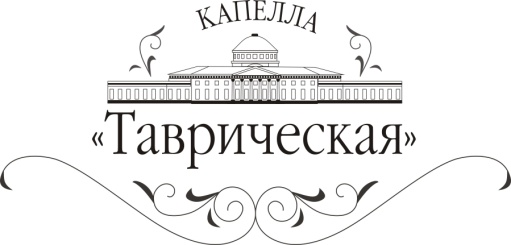                                                                          Капелла «Таврическая» и «Арт-Ассамблеи»                                                                              представили:23 января  2014 года19:00Органный залТАВРИЧЕСКОГО ДВОРЦАОрганный вечерМузыка молитвы и медитации 
(орган и терменвокс)23 января в Купольном зале Таврического дворца состоялся концерт с участием лауреата международных конкурсов Олеси Ростовской (орган и терменвокс).Капелла «Таврическая» продолжила концертный сезон уникальным музыкальным вечером. Многогранное звучание органа и терменвокса – электромузыкального инструмента, в котором извлечение звука происходит без касания рук, погрузило в этот зимний день всех слушателей в мир гармонии. Всемирно известные музыкальные произведения в исполнении лауреата многочисленных конкурсов Олеси Ростовской зазвучали в одном из самых выдающихся памятников архитектуры эпохи  классицизма – Таврическом дворце.В программе концерта прозвучали: П. Сенневилль, Л. Бёльман, Т. Дюбуа, О. Янченко,
 О. РостовскаяОлеся Ростовская – лауреат конкурса духовной музыки (1996), дипломант Первого Всероссийского конкурса молодых композиторов (1999), лауреат фестиваля "Музыка нового поколения" (2000), дипломант Всероссийского конкурса им. Массалитинова (2005), лауреат конкурса фортепианной импровизации (2006).Таврический дворец в 2011 году обрел великолепный орган фирмы «Grenzing», крупнейшей органостроительной фирмы Испании. Уникальность этого инструмента в том, что он был сконструирован специально для Таврического дворца, учитывая особенности масштаба и акустики. 25 февраля 2011 года первый в истории России орган испанского производства открыли органист кафедрального собора Мадрида Роберто Фреско и преподаватель Высшей Школы Музыки Каталонии Хуан де ла Рубиа. Инаугурационные концерты продлились три дня. Установка органа в Купольном зале Таврического дворца не была случайным событием. Именно тут в XVIII веке находился инструмент князя Потёмкина. За прошедшие годы в Купольном зале Таврического дворца был исполнено большое количество органных программ, как сольных, так и в ансамбле с различными инструментами и голосами. Они стали неотъемлемой частью концертной жизни Таврического дворца и приобрели огромную популярность среди слушателей. 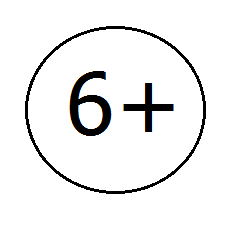 Авторы идеи и организаторы проекта установки органа —меценаты А. Петрова и А.СахноРуководитель постройки органа — Герхард ГренцингИнженер-конструктор — Жорди АндухарИнтонировщик — Даниэль ГренцингДиспозиция и проспект органа — Анатолий ПогодинВход во дворец только при наличии БИЛЕТА и ПАСПОРТА!Экскурсия не предусмотрена!Справки по телефону: 929 22 48Адрес: Таврический дворец, ул. Шпалерная, д. 47Транспорт: ст. м. «Чернышевская», маршрутное такси № 46, 76, автобус № 46